Псковская областьПушкиногорский районПАСПОРТвоинского захоронения1.  Место и дата захоронения: Псковская область, Пушкиногорский район, д.Каврино2.  Тип захоронения: Братское воинское захоронение3.  Размеры захоронения: 11.27х11.94.  Краткое описание памятника (надгробия) на захоронении: Памятник из бетона с изображением воина-освободителя с надписью: «Вечная память павшим героям» и черная плита с надписью: «Здесь, у деревни Каврино, бойцы и командиры Красной Армии, погибшие в 1944 году при освобождении Пушкиногорского района. Вечная память героям!»,  обработанный камень с фамилиями захороненных, а также увековеченные одиночные памятники в кол.-ве 4штук.5.  Количество захороненных:              6.  Персональные сведения о  захороненных: 7. Кто осуществляет уход за воинским захоронением: Администрация городского поселения «Пушкиногорье»                 8. Фотоснимок воинского захоронения                                                                                 9.Схема расположения захоронения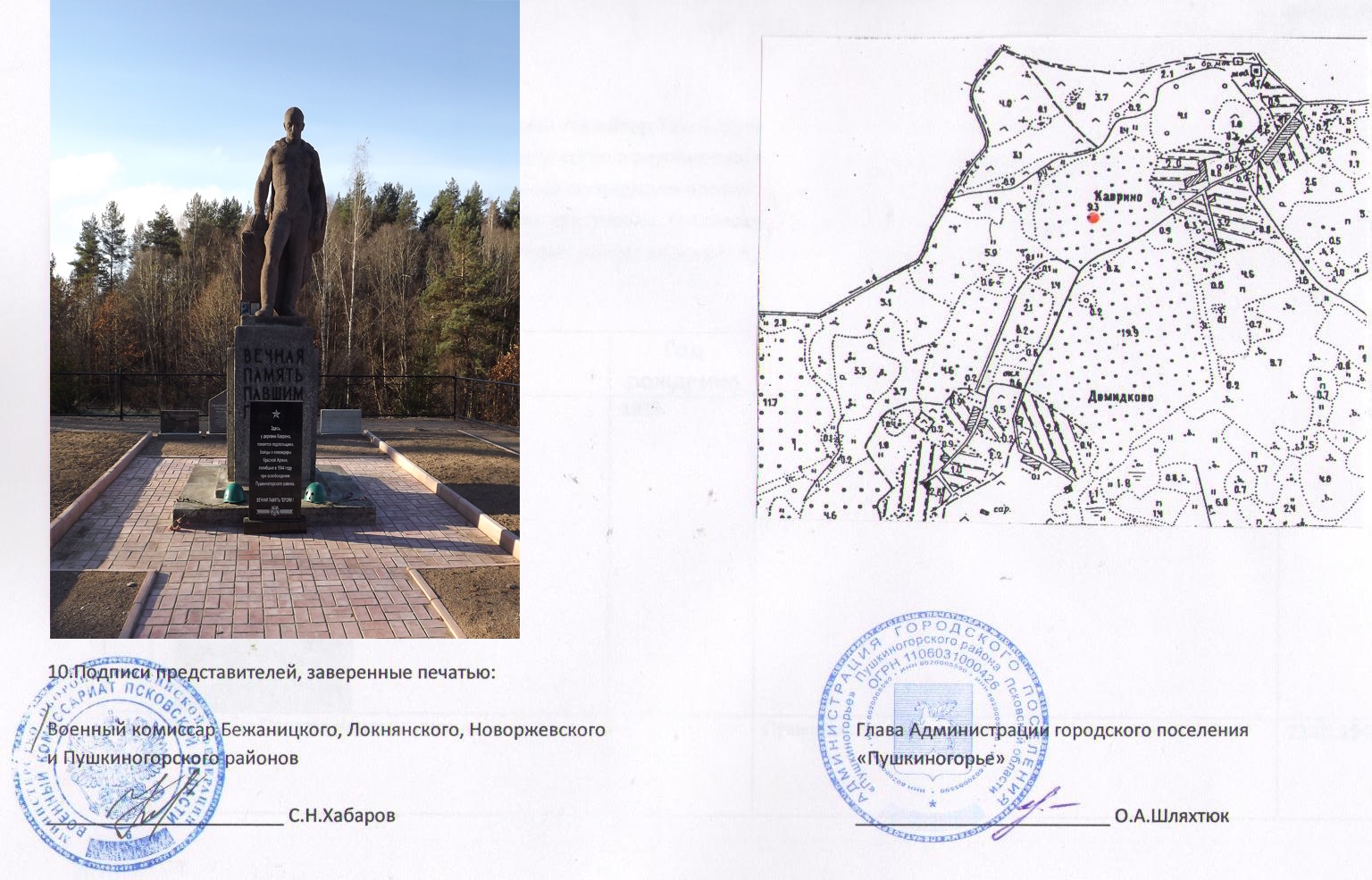 ПРИЛОЖЕНИЕк паспорту воинского захороненияв д.КавриноВернер-Вильгельм-Иоганнес Шварц, бывший ефрейтор 727-й группы тайной полевой полиции, член нацистской партии с 1937 года, арестовывал, допрашивал, казнил юных патриотов в окуппированном Пушкиногорском районе. Матерый гитлеровец вместе со своими головорезами устраивал карательные экспедиции против мирного населения, убивал, грабил, жег.     Закончилась война… И все же гитлеровца арестовали. Состоялся суд. На следствии Шварц рассказал о черных делах 727-й группы. Он признался, что в феврале 1944 года в сарае, расположенном в д.Каврино, была расстреляна и сожжена группа девушек- подпольщиц:Информация основана по данным КНИГИ ПАМЯТИПсковской области Новоржевского и Пушкиногорского районов :Гл.редактор Н.П. Корнеев. Использованы материалы со страницы 480-488ВсегоВ том числе по категориямВ том числе по категориямВ том числе по категориямВ том числе по категориямВ том числе по категориямВ том числе по категориямпримечаниеВоеннослужащихВоеннослужащихУчастников сопротивленияУчастников сопротивленияЖертв войныЖертв войныизвестныхнеизвестныхизвестныхнеизвестныхизвестныхнеизвестных176177№ п/пФамилия, имя, отчествоВоинское званиеГод рожденияДата гибели и захороненияМесто захороненияОткуда перезахоронен1.АверинАлександрИвановичкрасноармеец01.03.1944Пушкиногорский район, д.Каврино2.АксененкоНикифорСтепановичрядовой11.06.1944Пушкиногорский район, д.Каврино3.АкуловЯковАндреевичмл.лейтенант01.01.192601.03.1944Пушкиногорский район, д.Каврино4.АлександровНиколайГригорьевичрядовой13.07.1944Пушкиногорский район, д.Каврино5.АндреевИванАлексеевичефрейтор01.02.1944Пушкиногорский район, д.Каврино6.АртамоновИгнатийАртамоновичкрасноармеец08.07.1944Пушкиногорский район, д.Каврино7.АхминеевАлександрГригорьевичрядовой15.06.1944Пушкиногорский район, д.Каврино8.АшенбрекерПавелПетровичкрасноармеец19.06.1944Пушкиногорский район, д.Каврино9.АкулинГеоргийМатвеевичрядовой08.04.1944Пушкиногорский район, д.Каврино10.БабкинСергейНиколаевичрядовой02.03.1944Пушкиногорский район, д.Каврино11.БайдусьЛукянЯковлевичкрасноармеец01.01.190819.06.1944Пушкиногорский район, д.Каврино12.БалакинАлексейГригорьевичрядовой01.03.1944Пушкиногорский район, д.Каврино13.БалыкМитрофанПавловичрядовой12.07.1944Пушкиногорский район, д.Каврино14.БаклевБихмуханеткрасноармеец09.03.1944Пушкиногорский район, д.Каврино15.БахтигузинХайридтинкрасноармеец12.07.1944Пушкиногорский район, д.Каврино16.БирюковВасилийТерентьевичст.сержант09.03.1944Пушкиногорский район, д.Каврино17.БогатыревИванАлександровичрядовой01.01.192523.02.1944Пушкиногорский район, д.Каврино18.БоргояковМитрофанАверьяновичрядовой23.01.1944Пушкиногорский район, д.Каврино19.БращинПавелКарповичрядовой02.03.1944Пушкиногорский район, д.Каврино20.БугреевПетрВасильевичефрейтор01.01.191202.03.1944Пушкиногорский район, д.Каврино21.БабаянСергейНиколаевичкрасноармеец12.06.1944Пушкиногорский район, д.Каврино22.БаяринцевВасилийФилипповичрядовой01.01.190523.06.1944Пушкиногорский район, д.Каврино23.ВернигораИванТимофеевичрядовой01.01.192612.08.1944Пушкиногорский район, д.Каврино24.ВахабовРахматуларядовой06.03.1944Пушкиногорский район, д.Каврино25.ВоробьеИльяГригорьевичрядовой08.07.1944Пушкиногорский район, д.Каврино26.ВоронинИванПрокопьевичкрасноармеец02.03.1944Пушкиногорский район, д.Каврино27.ВасильевИванАлександровичкрасноармеец01.01.192511.07.1944Пушкиногорский район, д.Каврино28.ВоробьевГригорийНиколаевичст.сержант15.07.1944Пушкиногорский район, д.Каврино29.ВатюховНиколайГригорьевичст.лейтенант01.01.191802.03.1944Пушкиногорский район, д.Каврино30.ГаляутдиновХарисрядовой01.01.192622.06.1944Пушкиногорский район, д.Каврино31.ГладкихИванГригорьевичрядовой02.03.1944Пушкиногорский район, д.Каврино32.ГавриловПавелИвановичгв.ефрейтор01.01.191905.05.1944Пушкиногорский район, д.Каврино33.ГазаринВладимирКонстантиновичкрасноармеец02.03.1944Пушкиногорский район, д.Каврино34.ГлазыринВасилийМихайловичмл.сержант18.02.1944Пушкиногорский район, д.Каврино35.ГлуховПетрИвановичрядовой01.01.191112.07.1944Пушкиногорский район, д.Каврино36.ГолубевМихаилМихайловичрядовой06.03.1944Пушкиногорский район, д.Каврино37.ГригорьевПетрПетровичефрейтор16.11.1942Пушкиногорский район, д.Каврино38.ГолубевАлександрНикитовичст.лейтенант05.04.1944Пушкиногорский район, д.Каврино39.ГусевГеоргийИвановичсержант08.03.1944Пушкиногорский район, д.Каврино40.ГурыновНиколайНиколаевичрядовой27.03.1944Пушкиногорский район, д.Каврино41.ГрязновНикитаСеменовичсержант01.03.1944Пушкиногорский район, д.Каврино42.ГалиакберовНургалирядовой26.03.1944Пушкиногорский район, д.Каврино43.ГалянСергейФедоровичрядовой01.01.190702.03.1944Пушкиногорский район, д.Каврино44.ДенисовПетрГригорьевич06.03.1944Пушкиногорский район, д.Каврино45.ДобровольскийМихаилИвановичкрасноармеец06.03.1944Пушкиногорский район, д.Каврино46.ДмитриевНиколайДмитриевичрядовой01.01.191312.04.1942Пушкиногорский район, д.Каврино47.ДьячковАнатолийПавловичефрейтор01.01.192409.03.1944Пушкиногорский район, д.Каврино48.ДужкинАлександрНиколаевичст.сержант01.01.192202.03.1944Пушкиногорский район, д.Каврино49.ДударевВасилийСтепановичрядовой02.03.1944Пушкиногорский район, д.Каврино50.ЕфремовМихаилАнтоновичрядовой06.03.1944Пушкиногорский район, д.Каврино51.ЕжуковИванИванович26.03.1944Пушкиногорский район, д.Каврино52.ЖдановИванПетровичкрасноармеец02.03.1944Пушкиногорский район, д.Каврино53.ЖиделовСергейВасильевичрядовой01.01.190502.03.1944Пушкиногорский район, д.Каврино54.ЖелезныйМаксимСергеевичкрасноармеец02.03.1944Пушкиногорский район, д.Каврино55.ЖуравлевИванМихайловичкрасноармеец02.03.1944Пушкиногорский район, д.Каврино56.ЗайнутдиновХалиаркрасноармеец01.01.189910.03.1944Пушкиногорский район, д.Каврино57.ЗахаровАфанасийСергеевичкрасноармеец01.03.1944Пушкиногорский район, д.Каврино58.ЗотовКсенофонтМихайловичрядовой08.03.1944Пушкиногорский район, д.Каврино59.ЗюзинЛеонитАфанасьевичкрасноармеец18.02.1944Пушкиногорский район, д.Каврино60.ИвановАлексейНиколаевичмл.сержант02.03.1944Пушкиногорский район, д.Каврино61.ИвановВикторАполиноровичрядовой13.06.1944Пушкиногорский район, д.Каврино62.ИвановНиколайИвановичкрасноармеец28.06.1944Пушкиногорский район, д.Каврино63.ИсаковНикандрЯковлевичрядовой01.01.190902.03.1944Пушкиногорский район, д.Каврино64.КайповТоремчрат13.07.1944Пушкиногорский район, д.Каврино65.КапыловАлексейСергеевичсержант26.06.1944Пушкиногорский район, д.Каврино66.КарповСергейЕфстафьевичрядовой17.07.1944Пушкиногорский район, д.Каврино67.КарымовСултанДавлетовичрядовой04.03.1944Пушкиногорский район, д.Каврино68.КидяевИванАндреевичрядовой02.03.1944Пушкиногорский район, д.Каврино69.КирилловМихаилКирилловичкрасноармеец12.07.1944Пушкиногорский район, д.Каврино70.КобылкинВладимирВладимировичст.сержант01.01.192326.06.1944Пушкиногорский район, д.Каврино71.КовалевСтепанНиколаевичмл.сержант02.03.1944Пушкиногорский район, д.Каврино72.КобзовМоисейЕмельяновичрядовой08.03.1944Пушкиногорский район, д.Каврино73.КолыхановАлександрАндреевичкрасноармеец02.03.1944Пушкиногорский район, д.Каврино74.КоролевАлександрИвановичрядовой02.03.1944Пушкиногорский район, д.Каврино75.КоротниковТихонАндреевичкрасноармеец01.03.1944Пушкиногорский район, д.Каврино76.КасьяновНиколайНиколаевичрядовой01.01.192017.07.1944Пушкиногорский район, д.Каврино77.КошкинГеоргийИвановичмл.сержант01.01.191002.03.1944Пушкиногорский район, д.Каврино78.КузинТерентийАндреевичефрейтор02.01.190002.03.1944Пушкиногорский район, д.Каврино79.КолчанИванТрофимовичрядовой12.06.1944Пушкиногорский район, д.Каврино80.КузьмичИванГригорьевичст.сержант01.01.191313.06.1944Пушкиногорский район, д.Каврино81.КоробицинВасилийСеменовичрядовой01.03.1944Пушкиногорский район, д.Каврино82.КорниловЛаврентийИвановичрядовой03.03.1944Пушкиногорский район, д.Каврино83.КопнинСтефанИвановичкрасноармеец01.01.189918.07.1944Пушкиногорский район, д.Каврино84.КотковАнтонНикифоровичмл.сержант30.05.1944Пушкиногорский район, д.Каврино85.КостроминВасилийМихайловичсержант01.01.192223.06.1944Пушкиногорский район, д.Каврино86.КравцовВикторАлексеевичрядовой10.03.1944Пушкиногорский район, д.Каврино87.КоролевАлександрИвановичрядовой01.01.191102.03.1944Пушкиногорский район, д.Каврино88.КабановИванАлексеевичстаршина01.01.191010.03.1944Пушкиногорский район, д.Каврино89.КиляПетрГавриловичрядовой08.03.1944Пушкиногорский район, д.Каврино90.ЛарионовМихаилФедоровичрядовой08.03.1944Пушкиногорский район, д.Каврино91.ЛобашевНиколайКонстантиновичмл.сержант01.03.1944Пушкиногорский район, д.Каврино92.ЛевенковИванЛаврентьевичлейтенант02.07.1944Пушкиногорский район, д.Каврино93.ЛевинИсайАроновичрядовой15.07.1944Пушкиногорский район, д.Каврино94.ЛитвиненкоВасилийГавриловичмл.сержант01.01.191901.03.1944Пушкиногорский район, д.Каврино95.ЛожкинНиколайЯковлевичкрасноармеец02.03.1944Пушкиногорский район, д.Каврино96.ЛыковПавелЯковлевичст.лейтенант01.03.1944Пушкиногорский район, д.Каврино97.ЛяшенкоЕгорЕвстигнеевичрядовой06.03.1944Пушкиногорский район, д.Каврино98.ЛобанВасилийСтепанович01.01.190702.03.1944Пушкиногорский район, д.Каврино99.ЛобановМихаилМатвеевичрядовой12.07.1944Пушкиногорский район, д.Каврино100ЛитвинцевИванПетровичкрасноармеец31.12.1941Пушкиногорский район, д.Каврино101МадоновАлександрЯковлевичмл.лейтенант01.01.192301.01.1944Пушкиногорский район, д.Каврино102.МартыновГригорийФедоровичрядовой18.06.1944Пушкиногорский район, д.Каврино103.МатвеевИванАлексеевичст.сержант01.03.1944Пушкиногорский район, д.Каврино104МасловскийЯковСавельевичкрасноармеец01.01.192412.07.1944Пушкиногорский район, д.Каврино105.МильштейнЯковИосифовичрядовой18.04.1944Пушкиногорский район, д.Каврино106.МолоковФедосийНиколаевичгв.сержант11.07.1944Пушкиногорский район, д.Каврино107.МотейкоВасилийКарпович01.03.1944Пушкиногорский район, д.Каврино108.МысакНиколайЕфимовичефрейтор10.07.1944Пушкиногорский район, д.Каврино109.МайоровАндрейПетровичсержант17.06.1944Пушкиногорский район, д.Каврино110МасловскийВиталийст.лейтетант14.08.1944Пушкиногорский район, д.Каврино111.МельниковФилиппВасильевичлейтенант01.01.1922Пушкиногорский район, д.Каврино112НиколаевГригорийНиколаевичкрасноармеец02.01.190008.04.1944Пушкиногорский район, д.Каврино113ОбразцовСергейМихайловичст.лейтенант15.01.1944Пушкиногорский район, д.Каврино114ПавлищевЕмельянЕфимовичлейтенант01.01.191526.06.1944Пушкиногорский район, д.Каврино115.ПальчукАрсентийЕфремовичрядовой01.01.191702.03.1944Пушкиногорский район, д.Каврино116.ПариковУракрядовой02.03.1944Пушкиногорский район, д.Каврино117ПирогИванДемяновичрядовой02.03.1944Пушкиногорский район, д.Каврино118.ПереваловЮрийМатвеевич21.04.1944Пушкиногорский район, д.Каврино119.ПолещукИванЕфимовичрядовой10.03.1944Пушкиногорский район, д.Каврино120.ПоляковГригорийФиратович08.03.1944Пушкиногорский район, д.Каврино121.ПотароФедорАндреевичрядовой15.06.1944Пушкиногорский район, д.Каврино122.ПрокофьевВасилийГригорьевичрядовой08.03.1944Пушкиногорский район, д.Каврино123ПулинскийВладимирЯковлевичлейтенант01.01.191212.07.1944Пушкиногорский район, д.Каврино124.ПоляковНиколайКонстантиновичкрасноармеец01.03.1944Пушкиногорский район, д.Каврино125.ПетровВладимирМихайловичмл.сержант01.01.191912.03.1944Пушкиногорский район, д.Каврино126.ПлутенкоАнтонГригорьевичст.сержант14.07.1944Пушкиногорский район, д.Каврино127.РакшинНиколайПавлович26.03.1944Пушкиногорский район, д.Каврино128РеутовФедотАлександровичрядовой13.07.1944Пушкиногорский район, д.Каврино129РодионовСергейФедоровичрядовой06.03.1944Пушкиногорский район, д.Каврино130РубинштейнЯковЛьвовичсержант16.04.1944Пушкиногорский район, д.Каврино131РыженковКонстантинИвановичрядовой01.01.189602.03.1944Пушкиногорский район, д.Каврино132СадриевМихаилКонстантиновичефрейтор09.03.1944Пушкиногорский район, д.Каврино133.СитниковНиколайВасильевичрядовой28.05.1944Пушкиногорский район, д.Каврино134СеледцовМитрофанВасильевичмайор01.04.1944Пушкиногорский район, д.Каврино135СеменовАлександрИвановичрядовой22.03.1944Пушкиногорский район, д.Каврино136.СелезневАлександрВасильевичефрейтор06.03.1944Пушкиногорский район, д.Каврино137.СеменовВасилийПетровичкрасноармеец01.03.1944Пушкиногорский район, д.Каврино138СноповВасилийГавриловичрядовой01.01.192512.05.1944Пушкиногорский район, д.Каврино139.СкоромныйПетырМартыновичрядовой12.07.1944Пушкиногорский район, д.Каврино140.СоинАлексейМихайловичефрейтор19.07.1944Пушкиногорский район, д.Каврино141СмирновИванЕвстифеевич01.01.189903.03.1944Пушкиногорский район, д.Каврино142.СкарбовскийБрониславИвановичкрасноармеец01.01.191701.01.1944Пушкиногорский район, д.Каврино143.ТеляткинИванИвановичрядовой23.02.1944Пушкиногорский район, д.Каврино144.ТереховИльяГерасимовичрядовой10.03.1944Пушкиногорский район, д.Каврино145ТиминНиколайВладимировичрядовой01.03.1944Пушкиногорский район, д.Каврино146.ТопуновМихаилГригорьевичрядовой03.03.1944Пушкиногорский район, д.Каврино147ТрофимовГригорийСтепановичрядовой31.03.1944Пушкиногорский район, д.Каврино148ТрифоновИванМихайловичкрасноармеец03.06.1944Пушкиногорский район, д.Каврино149ТолстыхЯковИвановичрядовой02.03.1944Пушкиногорский район, д.Каврино150ТрефиловИванСергеевичрядовой01.05.1944Пушкиногорский район, д.Каврино151ТрофимовДмитрийДмитриевичст.лейтенант01.01.191308.04.1944Пушкиногорский район, д.Каврино152ФарафоновПетрВасильевичрядовой01.01.192510.03.1944Пушкиногорский район, д.Каврино153ФараховМиканНуровичкрасноармеец13.07.1944Пушкиногорский район, д.Каврино154.ФоминыхПрокофийРомановичрядовой12.07.1944Пушкиногорский район, д.Каврино155.ХорошиловНиколайИвановичрядовой12.07.1944Пушкиногорский район, д.Каврино156.ЦыганковАлександрЕфимовичкрасноармеец01.01.190919.07.1944Пушкиногорский район, д.Каврино157.ЧайрамовКурманефрейтор10.03.1944Пушкиногорский район, д.Каврино158ЧебаненкоПавелСтепановичсержант13.06.1944Пушкиногорский район, д.Каврино159.ЧепелевВасилийЕвгеньевичсержант30.06.1944Пушкиногорский район, д.Каврино160ЧерновТимофейАлександровичрядовой11.07.1944Пушкиногорский район, д.Каврино161ЧинцовИванСтепановичрядовой11.07.1944Пушкиногорский район, д.Каврино162Чичкинаков ИванБорисовичмл.сержант01.03.1944Пушкиногорский район, д.Каврино163ЧетверяковАлександрАлексеевичкрасноармеец18.03.1944Пушкиногорский район, д.Каврино164Чмурин СтепанСеменовичкрасноармеец01.01.191002.03.1944Пушкиногорский район, д.Каврино165ШабуровГригорийМаксимовичрядовой10.07.1944Пушкиногорский район, д.Каврино166ШабилинНиколайНикифоровичрядовой02.03.1944Пушкиногорский район, д.Каврино167ШаповаловИванИвановичрядовой15.07.1944Пушкиногорский район, д.Каврино168ШаровМихаилСергеевичрядовой01.01.190702.07.1944Пушкиногорский район, д.Каврино169ШерстневПавелАндреевичсержант06.03.1944Пушкиногорский район, д.Каврино170ШешинАлексейВасильевичрядовой01.01.190516.03.1944Пушкиногорский район, д.Каврино171ШибаевВасилийПетровичсержант01.01.190912.07.1944Пушкиногорский район, д.Каврино172ШипулинНиколайПоликарповичкрасноармеец01.01.190619.06.1944Пушкиногорский район, д.Каврино173ШматовАлексейИвановичрядовой01.01.190913.07.1944Пушкиногорский район, д.Каврино174ШаймордановЗалийГазимовичсержант01.01.192401.03.1944Пушкиногорский район, д.Каврино175.ЮлдашевХайдалкулсержант01.01.191008.03.1944Пушкиногорский район, д.Каврино176ЮмашовНиколайВасильевичмл.сержант01.01.192502.03.1944Пушкиногорский район, д.Каврино177Апаткин Степан ИвановичГвардии рядовой1901(190?)11.05.1944Пушкиногорский район, д.КавриноУ д.Воскресенское№Фамилия, имя, отчествоГод рожденияМесто жительстваДата гибели1Аввакумова Лидия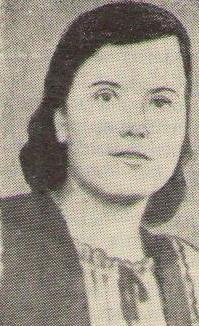 1923Пушкиногорский р-н, д.Лешово23.02.19442Голядкина Пелагея КонстантиновнаПушкиногорский р-н, д.Поляне23.02.19443Дмитриева Клавдия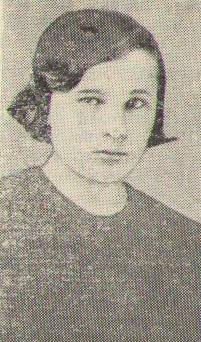 Пушкиногорский р-н, д.Каменец23.02.19444Жарова Александра Ивановна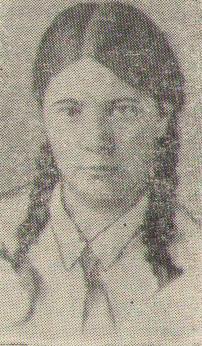 Пушкиногорский р-н, д.Кошкино23.02.19445Семенова Раиса Ивановна1927Пушкиногорский р-н, д.Захарино23.02.19446Фомина Мария Ивановна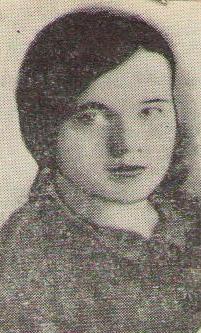 1918Пушкиногорский р-н, д.Астахново22.02.19447Никонова Валентина Гавриловна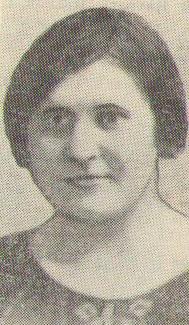 1921Пушкиногорский р-н, д.Глазки23.02.19448Никонова ОльгаПушкиногорский р-н, д.Глазки23.02.19449Никонова Таисия Дмитриевна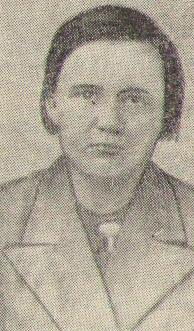 1923Пушкиногорский р-н, д.Глазки23.02.194410Карпова Мария Ивановна1924Пушкиногорский р-н, п.Пушкинские Горы23.02.194411Михайлова Дия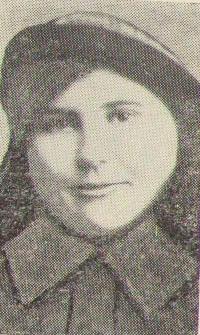 Пушкиногорский р-н, п.Пушкинские Горы23.02.194412Крылова Нина Яковлевна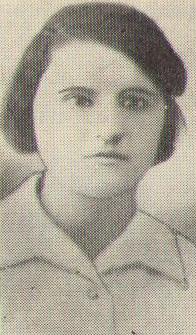 1922Пушкиногорский р-н, д.Пахормово23.02.194413Судьина Клавдия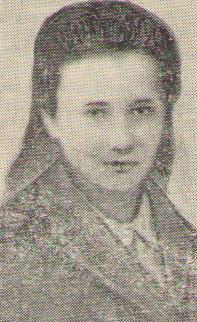 1926Пушкиногорский р-н, п.Пушкинские Горы23.02.194414Шабохина Евгения Ивановна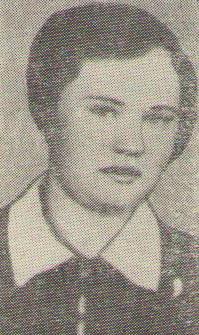 1926Пушкиногорский р-н, п.Пушкинские Горы22.02.194415Васильев Владимир Семенович  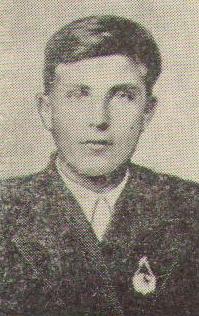 1924Пушкиногорский р-н, д.Бабины23.02.1944